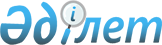 О внесении изменений и дополнений в некоторые приказы Министра культуры и спорта Республики КазахстанПриказ Министра культуры и спорта Республики Казахстан от 19 января 2019 года № 42
      В соответствии с постановлением Правительства Республики Казахстан от 23 сентября 2014 года № 1003 "Вопросы Министерства культуры и спорта Республики Казахстан" ПРИКАЗЫВАЮ:
      1. Внести в приказ Министра культуры и спорта Республики Казахстан от 30 мая 2016 года № 148 "Об утверждении Положения государственного учреждения "Комитет по делам спорта и физической культуры Министерства культуры и спорта Республики Казахстан" следующие изменения:
      в Положении государственного учреждения "Комитет по делам спорта и физической культуры Министерства культуры и спорта Республики Казахстан", утвержденном указанным приказом:
      пункт 1 изложить в следующей редакции:
      "1. Государственное учреждение "Комитет по делам спорта и физической культуры Министерства культуры и спорта Республики Казахстан" (далее - Комитет) является ведомством Министерства культуры и спорта Республики Казахстан (далее - Министерство), осуществляющим межотраслевую координацию в области физической культуры и спорта.";
      подпункты 1) и 2) пункта 13 изложить в следующей редакции:
      "1) участие в реализации государственной политики в области физической культуры и спорта;
      2) осуществление руководства и межотраслевой координации в области физической культуры и спорта;";
      в пункте 14:
      подпункты 1) и 2) изложить в следующей редакции:
      "1) разработка и участие в разработке нормативных правовых актов, соглашений, меморандумов и договоров в сфере физической культуры и спорта;
      2) проведение правового мониторинга нормативных правовых актов в сфере физической культуры и спорта в порядке, установленном законодательством;";
      подпункты 8), 9), 10, 11), 12), 34) исключить;
      подпункт 35) изложить в следующей редакции:
      "35) разработка предложений по совершенствованию законодательства Республики Казахстан о физической культуре и спорте;".
      2. Внести в приказ Министра культуры и спорта Республики Казахстан от 2 марта 2017 года № 52 "Об утверждении Положения республиканского государственного учреждения "Комитет индустрии туризма Министерства культуры и спорта Республики Казахстан" следующие изменения и дополнения:
      в Положении республиканского государственного учреждения "Комитет индустрии туризма Министерства культуры и спорта Республики Казахстан", утвержденном указанным приказом:
      пункт 1 изложить в следующей редакции:
      "1. Республиканское государственное учреждение "Комитет индустрии туризма Министерства культуры и спорта Республики Казахстан" (далее – Комитет) является ведомством Министерства культуры и спорта Республики Казахстан (далее – Министерство), осуществляющим руководство, межотраслевую координацию и государственное регулирование в сферах туристской деятельности, игорного бизнеса, лотереи и лотерейной деятельности.";
      подпункты 1), 2) пункта 13 изложить в следующей редакции:
      "1) участие в реализации государственной политики в сферах туристской деятельности, игорного бизнеса, лотереи и лотерейной деятельности;
      2) осуществление руководства, межотраслевой координации и государственного регулирования в сферах туристской деятельности, игорного бизнеса, лотереи и лотерейной деятельности;";
      в пункте 14:
      подпункты 1), 2),3), 4) изложить в следующей редакции:
      1) участие в формировании и реализации государственной политики в области туристской деятельности, игорного бизнеса, лотереи и лотерейной деятельности;
      2) разработка и участие в разработке нормативных правовых и правовых актов, а также соглашений, меморандумов и договоров в сфере регулируемых Комитетом;
      3) разработка и исполнение международных договоров в сферах регулируемых Комитетом, а также представление интересов государства в международных организациях и на международных мероприятиях и участие в их работе по вопросам, относящимся к компетенции Комитета;
      4) осуществление правового мониторинга нормативных правовых актов в сферах регулируемых Комитетом, в порядке, установленном законодательством Республики Казахстан;";
      подпункт 9) изложить в следующей редакции:
      "9) обобщение практики применения законодательства Республики Казахстан в сферах регулируемых Комитетом и внесение предложений по его совершенствованию;";
      подпункт 16) изложить в следующей редакции:
      16) осуществление государственного контроля за соблюдением законодательства Республики Казахстан в сферах регулируемых Комитетом;";
      пункт 14 дополнить подпунктами 20-1), 20-2), 20-3), 20-4), 20-5), 20-6) следующего содержания:
      "20-1) осуществление лицензирования деятельности в сфере игорного бизнеса в соответствии с Законом Республики Казахстан "Об игорном бизнесе" и законодательством Республики Казахстан о разрешениях и уведомлениях;
      20-2) осуществление сбора и анализа отчетности, представляемой организатором игорного бизнеса;
      20-3) осуществление систематического сбора информации и анализ содержания интернет-ресурсов на предмет наличия признаков интернет-казино в порядке, им определяемом;
      20-4) ведение реестра касс тотализаторов и букмекерских контор;
      20-5) ведение электронного реестра лицензиара;
      20-6) осуществляет контроль за соблюдением организаторами игорного бизнеса законодательства Республики Казахстан об игорном бизнесе, а также за соблюдением законодательства Республики Казахстан о противодействии легализации (отмыванию) доходов, полученных преступным путем, и финансированию терроризма;".
      3. Комитету по делам спорта и физической культуры и Комитету индустрии туризма Министерства культуры и спорта Республики Казахстан в установленном законодательством порядке обеспечить:
      1) внесение соответствующих изменений и дополнений в правовые акты в месячный срок;
      2) принять иные меры, вытекающие из настоящего приказа.
      4. Комитету индустрии туризма Министерства культуры и спорта Республики Казахстан в недельный срок со дня подписания настоящего приказа в установленном законодательством порядке обеспечить:
      1) направление копии настоящего приказа в Республиканское государственное предприятие на праве хозяйственного ведения "Республиканский центр правовой информации Министерства юстиции Республики Казахстан" для его официального опубликования и включения в Эталонный контрольный банк нормативных правовых актов Республики Казахстан;
      2) размещение копии настоящего приказа на интернет-ресурсах Министерства культуры и спорта Республики Казахстан, Комитета индустрии туризма Министерства культуры и спорта Республики Казахстан.
      5. Комитету по делам спорта и физической культуры Министерства культуры и спорта Республики Казахстан размещение копии настоящего приказа на интернет-ресурсе Комитета по делам спорта и физической культуры.
      6. Контроль за исполнением настоящего приказа возложить на курирующего вице-министра культуры и спорта Республики Казахстан.
      7. Настоящий приказ вступает в силу со дня его подписания и вводится в действие со дня исполнения пункта 3 настоящего приказа и введения в действия нормативных правовых актов в области игорного бизнеса, лотереи и лотерейной деятельности.
					© 2012. РГП на ПХВ «Институт законодательства и правовой информации Республики Казахстан» Министерства юстиции Республики Казахстан
				
      Министр культуры и спорта
Республики Казахстан 

 А. Мухамедиулы
